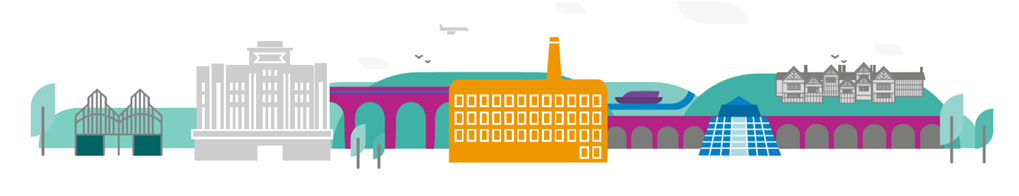 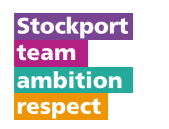 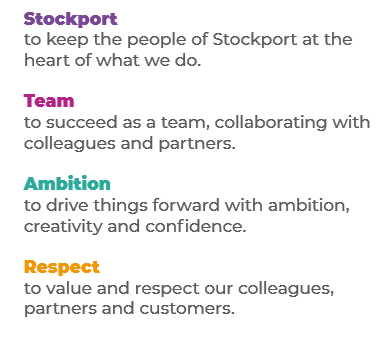 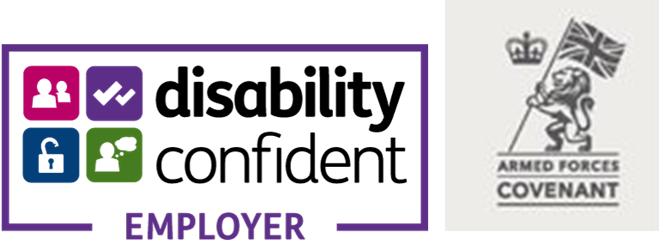 Main Purpose of the JobThe main purpose of this role is to provide social work expertise and support where children and families are experiencing risks related to domestic abuse. The domestic abuse team will work collaboratively with multi-agency colleagues from children’s social care, health, education, police, and wider community organisations, including IDVAs to support best practice in relation to domestic abuse where children and families are affected. The domestic abuse social work team will support the wider workforce in responding to situations where children and families are experiencing domestic abuse. The domestic abuse team will contribute to a daily duty offer of support to the wider service, providing advice and support to ensure that the first response to children and families experiencing domestic abuse follows good practice standards and promotes safety. The team will also represent children’s social care in forums such as daily risk meetings, MARAC, and MAPPA, sharing information and contributing to risk assessment and safety planning.  The domestic abuse team will contribute to the development of wider learning and training opportunities for the wider service. The domestic abuse team will deliver the Caring Dads programme and will support the dissemination of learning and outcomes from this programme. The domestic abuse team will contribute to the assessment of children and families where there are complex issues relating to domestic abuse, including so-called honour-based abuse, and forced marriage. The domestic abuse team will also lead assessments, alongside locality colleagues, in relation to female genital mutilation. The domestic abuse team will keep abreast of local and national policy and practice updates, with a particular focus on domestic abuse, to ensure that domestic abuse practice in Stockport Family is delivered in line with national and local good practice standards. Key ResponsibilitiesTo provide an effective, coordinated response to children, young people, and families where there are concerns regarding risk of domestic abuse, honour based abuse, forced marriage and FGM. To have demonstrable knowledge of child protection, safeguarding children, early help assessment/team around the child and the care of looked after children and apply this to practice. To have demonstrable knowledge of domestic abuse and its impact on children and families and have an ability to assess risk and support interventions to increase safety, using a trauma-informed approach. To complete investigations, assessments, draw up plans and review the progress of the plans in accordance with agreed and statutory timeframes.To work with others to secure the best outcomes for the children you are allocated to work with.To identify and secure the most appropriate service to support and safeguard children and families.To work as part of a team and within a wider integrated service to support and safeguard children.To keep accurate and timely records in line with local and statutory requirements.To ensure that service user views and the voice of the child is incorporated into all your work.To work dynamically within Stockport Family and with partners to identify pathways for support for children and families, using strengths-based principlesTo be a champion for Stockport Family and the principles of restorative approaches and of quality conversations, collaboration, and minimal points of transfer.To practice and promote a culture which places children, young people, and families at the heart of the service.To work in accordance with legislative requirements and local, regional, and national policy and procedures.To keep up to date with national and local developments relevant to the service area.To work collaboratively and creatively with schools, colleges, other Local Authorities, other agencies, the voluntary sector, and other groups to coordinate interventions for children and families.To understand and embrace restorative practice and a strengths-based approach to work with children, families, and communities. Contribute to the development of an effective and well-functioning team by using emotionally intelligent social work practice i.e., self-awareness, interpersonal awareness, self-management, and interpersonal relationship management.To perform any other duties that correspond reasonably with the general character of the post and that are commensurate with its level of responsibility.To work positively and inclusively with colleagues and customers so that the Council provides a workplace to deliver a service that does not discriminate against people on the grounds of their age, disability, gender reassignment, marriage, civil partnership, pregnancy, maternity, race, religion, belief, sex, or sexual orientation. To fulfil personal requirements, where appropriate, with regards to Council policies and procedures, standards of attendance, health, safety and welfare, customer care, emergency, evacuation, security and promotion of the Council’s priorities.Additional InformationThe responsibilities set out in this document, in the advert and any additional information are intended to provide a flavour of the work you will carry out. It is not possible to include everything you will be asked to undertake, and we expect all colleagues to work flexibly according to business needs and to enhance your own development. Your skills, abilities and training needs will be taken into account and discussed with you when any significant changes to your role are needed. In line with our flexible approach you may be required to work from home for a proportion of your time or from any of the Council's sites across the borough.The Council is an inclusive employer and holds the Disability Confident and Armed Forces Covenant accreditations. If you have a disability, we will support you by implementing reasonable adjustments to enable you to perform your role.About YouPlease use your application to tell us how well you meet the criteria listed below as these are the key skills, experience, technical expertise and qualifications needed to be successful in the role. We will then use all the information you provide in your application to help us decide whether you are shortlisted for interview. Any interview questions or additional assessments such as tests or presentations may also be broadly based on these criteria:A recognised Social Work Qualification.Social Work England registration.Working knowledge and understanding of child in need, child protection, safeguarding children and issues in relation to looked after children.Comprehensive understanding of domestic abuse, the different forms that this can take and the key risks and protective factors when working with children and familiesExperience of working to assess and support the needs of children and families where domestic abuse has been a factor Understanding and commitment to trauma-informed practice approaches with children and families Demonstrable knowledge, experience, and skill in social work assessments.Experience of multi-agency working in relation to meeting children, young people and family needs paying full regard to information sharing protocols and best practice.Experience of working with complex situations with a focus on problem solving. Ability to communicate clearly (oral and written) and to work in partnership with colleagues, other agencies, service users and carers.Knowledge of relevant legislation and social policy issues; and of different approaches to social work practice including restorative and systemic approaches with children and families.Ability to work in an unpredictable environment and confidently assess risk and children’s needs.Demonstrated commitment to anti-oppressive and anti-racist practice fully considering the diverse needs of children and families. Positive commitment to further training, self-development, and willingness to undertake trainingAbility to drive and use of a car is essential for this role (alternative arrangements will be made for disabled applicants who are unable to drive due to their disability)To work to the Council’s values and behaviours by:Keeping the people of Stockport at the heart of what we doSucceeding as a team, collaborating with colleagues and partnersDriving things forward with ambition, creativity and confidence.Showing value and respect to our colleagues, partners and customers.Role: Social WorkerService Area:Stockport FamilyDirectorate:Salary Grade: